MUNICIPIO DE VILLA GARCÍA, ZAC.PUBLICACIÓN ACCESIBLE DE LEY DE INGRESOS Y PRESUPUESTO DE EGRESOS 2019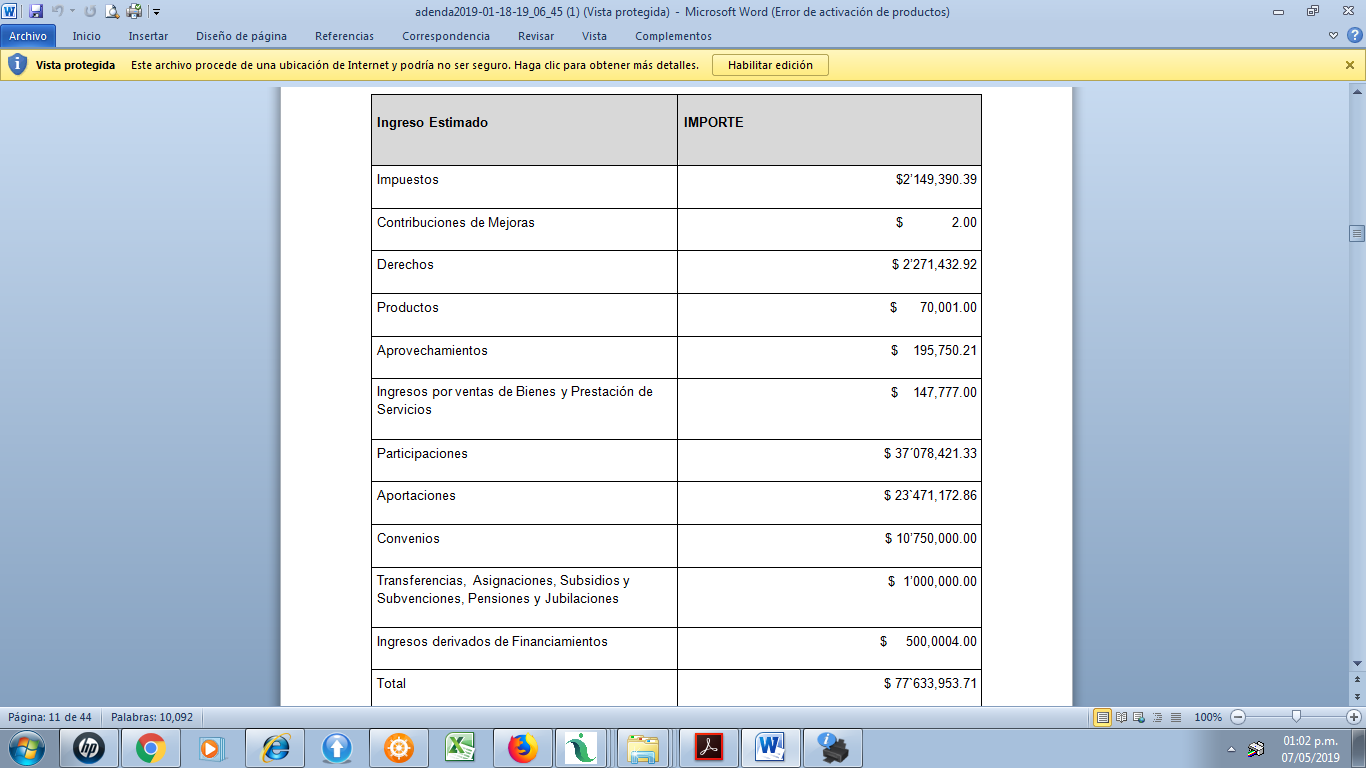 CONCEPTOSIMPORTETOTAL77,633,953.71Servicios Personales 25,731,370.93Materiales y Suministros 5,720,394.92Servicios Generales 18,844,828.25Transferencias, Asignaciones, Subsidios y Otras Ayudas 3,575,000.00Bienes Muebles, Inmuebles e Intangibles 110,000.00Inversión Pública 22,107,845.61Inversiones Financieras y Otras Provisiones 0.00Participaciones y Aportaciones Deuda Pública 1,544,514.00